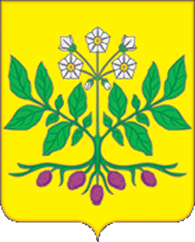 Совет ДЖУМАЙЛОВСКОГО СЕЛЬСКОГО ПОСЕЛЕНИЯКАЛИНИНСКОГО РАЙОНАПРОЕКТРЕШЕНИЕот ________                                                                                        № _____хутор ДжумайловкаО внесении изменений в решение Совета Джумайловского сельского поселения от 27.11.2018 г. № 166 «Об установлении земельного налога в Джумайловском сельском поселении Калининского района»В соответствии с Налоговым кодексом Российской Федерации, Федеральным законом Российской Федерации от 06 октября 2003 года № 131-ФЗ «Об общих принципах организации местного самоуправления в Российской Федерации», руководствуясь Уставом Джумайловского сельского поселения Калининского района, Совет Джумайловского сельского поселения Калининского района РЕШИЛ:                 1. Внести в решение Совета Джумайловского сельского поселения от 27.11.2018 г. № 166 «Об установлении земельного налога в Джумайловском сельском поселении Калининского района» (в редакции Решения от 31.05.2019 г. № 185, в редакции Решения от 29.11.2019 г. № 14) (далее - Решение) следующие изменения:           1.1. Пункт 2 Решения дополнить словами: «Налог подлежит уплате налогоплательщиками – физическими лицами в соответствии с пунктом 1 статьи 397 Налогового кодекса Российской Федерации».           1.2.  Пункт 6 Решения исключить.             1.3. Пункт 4 Решения дополнить подпунктом 4.1.: «4.1. Органы местного самоуправления, муниципальные учреждения и другие некоммерческие организации, созданные органами местного самоуправления, расположенными на территории муниципального образования Калининский район, и финансируемые из местных бюджетов»2. Решение Совета Джумайловского сельского поселения Калининского района  от 31 мая 2019 года № 185 «О внесении изменений в решение Совета Джумайловского сельского поселения Калининского района от 27 ноября 2018 года № 166 «Об установлении земельного  налога в Джумайловского сельском поселении Калининского района»- признать утратившим силу.        3. Общему отделу администрации Джумайловского сельского поселения Калининского района (Зеленская С.Л.) обеспечить опубликование настоящего решения в газете «Калининец», а также разместить на официальном сайте администрации Джумайловского сельского поселения Калининского района  https://www.адм-дж.рф/.         4. Копию настоящего решения направить в Межрайонную инспекцию Федеральной налоговой службы России № 10 по Краснодарскому краю для руководства в работе.5. Подпункт 1.1 пункта 1 настоящего Решения вступает в силу не ранее чем по истечении одного месяца со дня его официального опубликования и распространяются на правоотношения, возникшие с 01 января 2020 года.6. Подпункт 1.2 пункта 1 настоящего Решения вступает в силу не ранее чем по истечении одного месяца со дня его официального опубликования и распространяются на правоотношения, возникшие с 01 января 2021 года.         7. Пункты 2, 3, 4 настоящего Решения вступают в силу со дня их официального опубликования, но не ранее 01 января 2023года.Глава Джумайловского сельского поселения Калининского района                                                                         О.И. Горбань